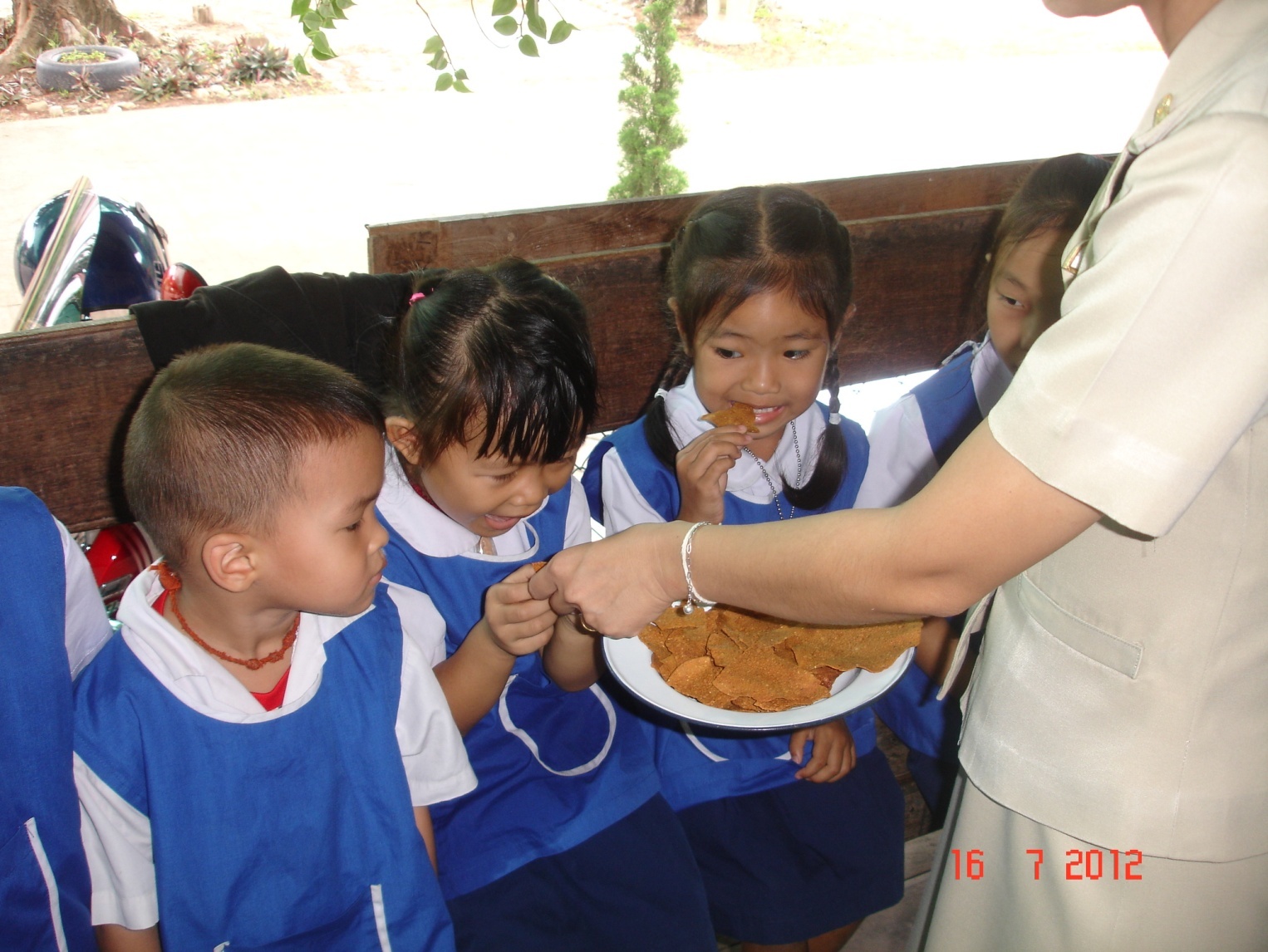 ชิมถั่วเน่าแผ่น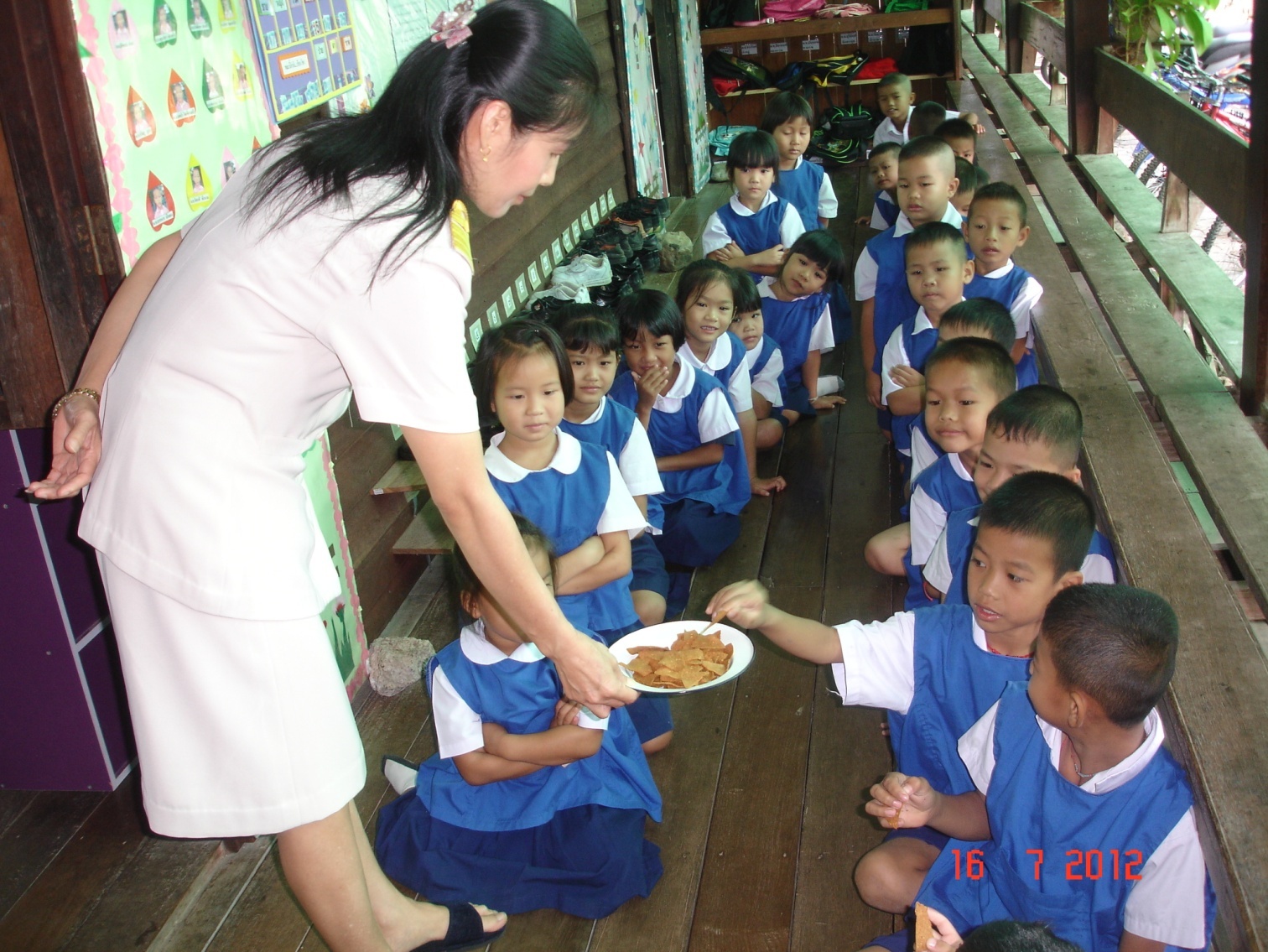 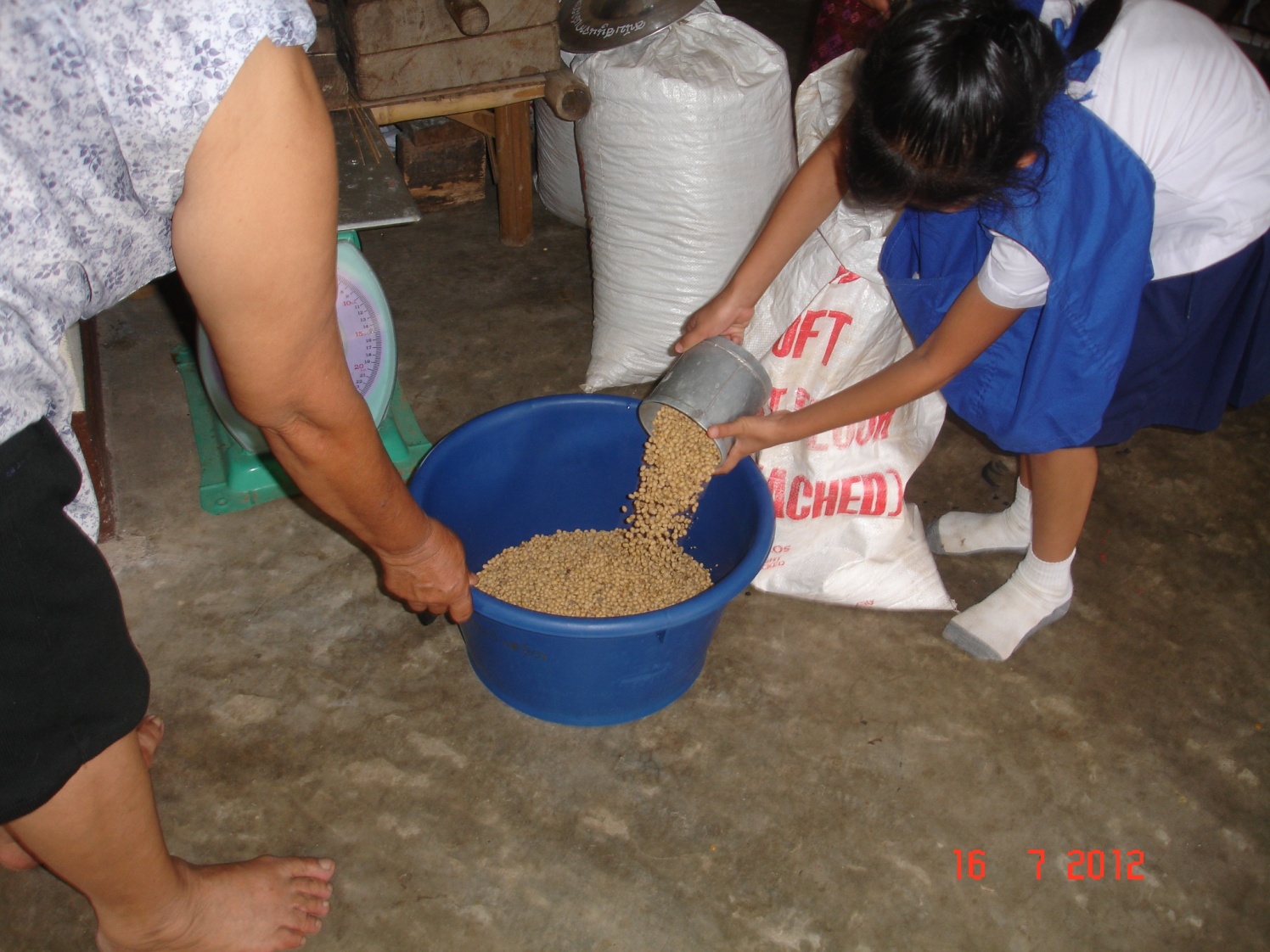 นำถั่วเหลืองไปแช่น้ำ 1  คืน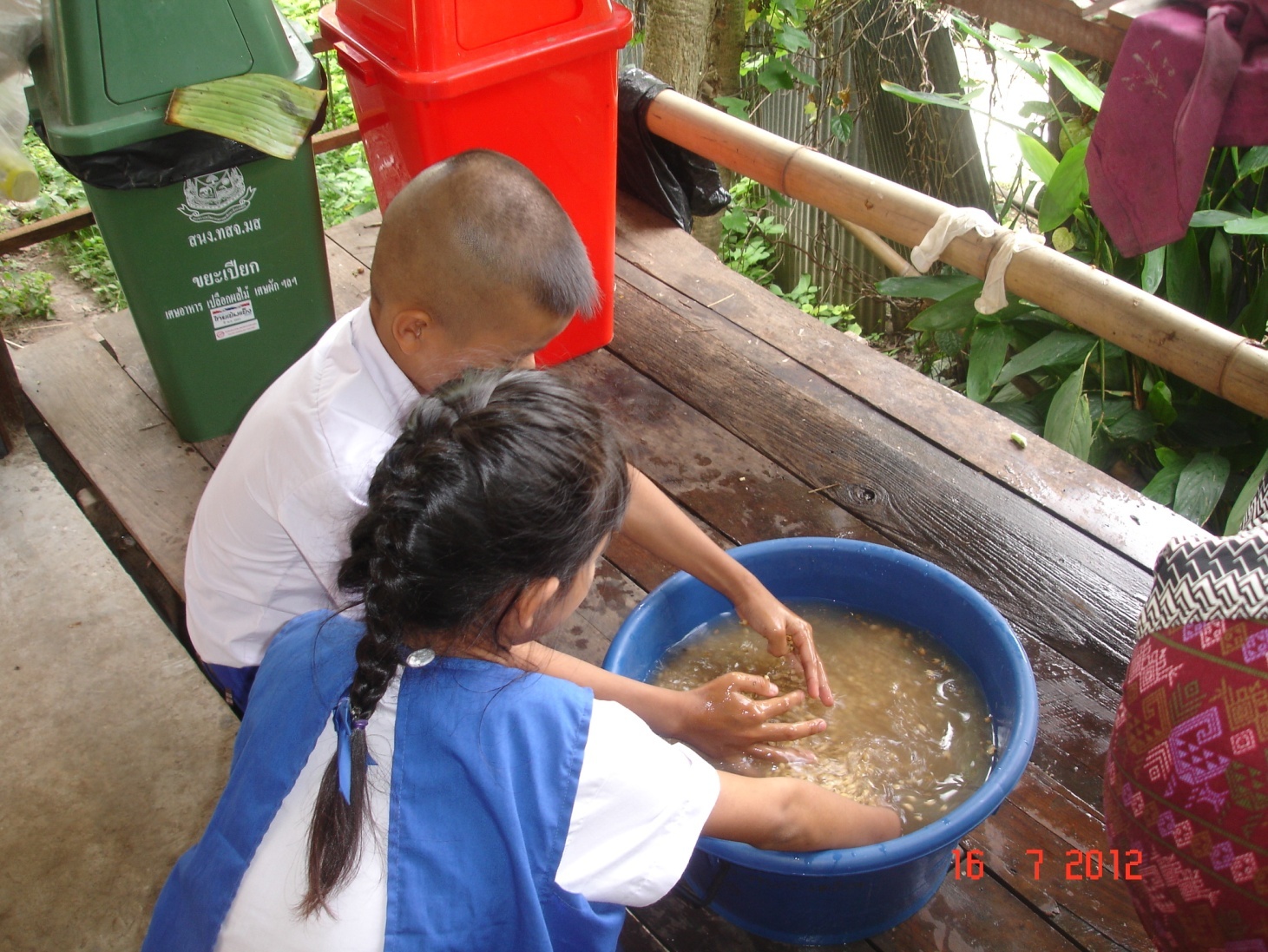 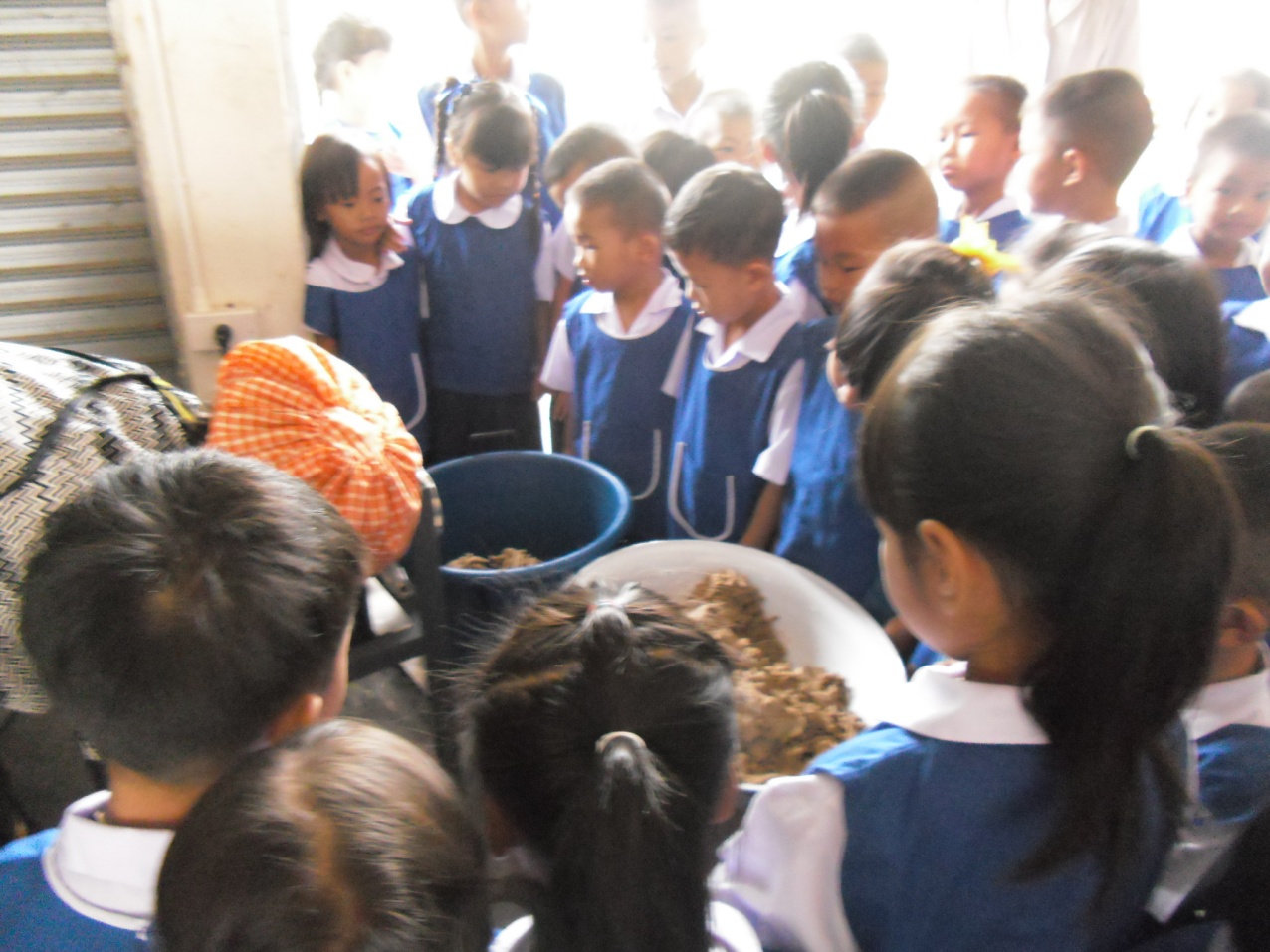 นำไปบดให้ละเอียด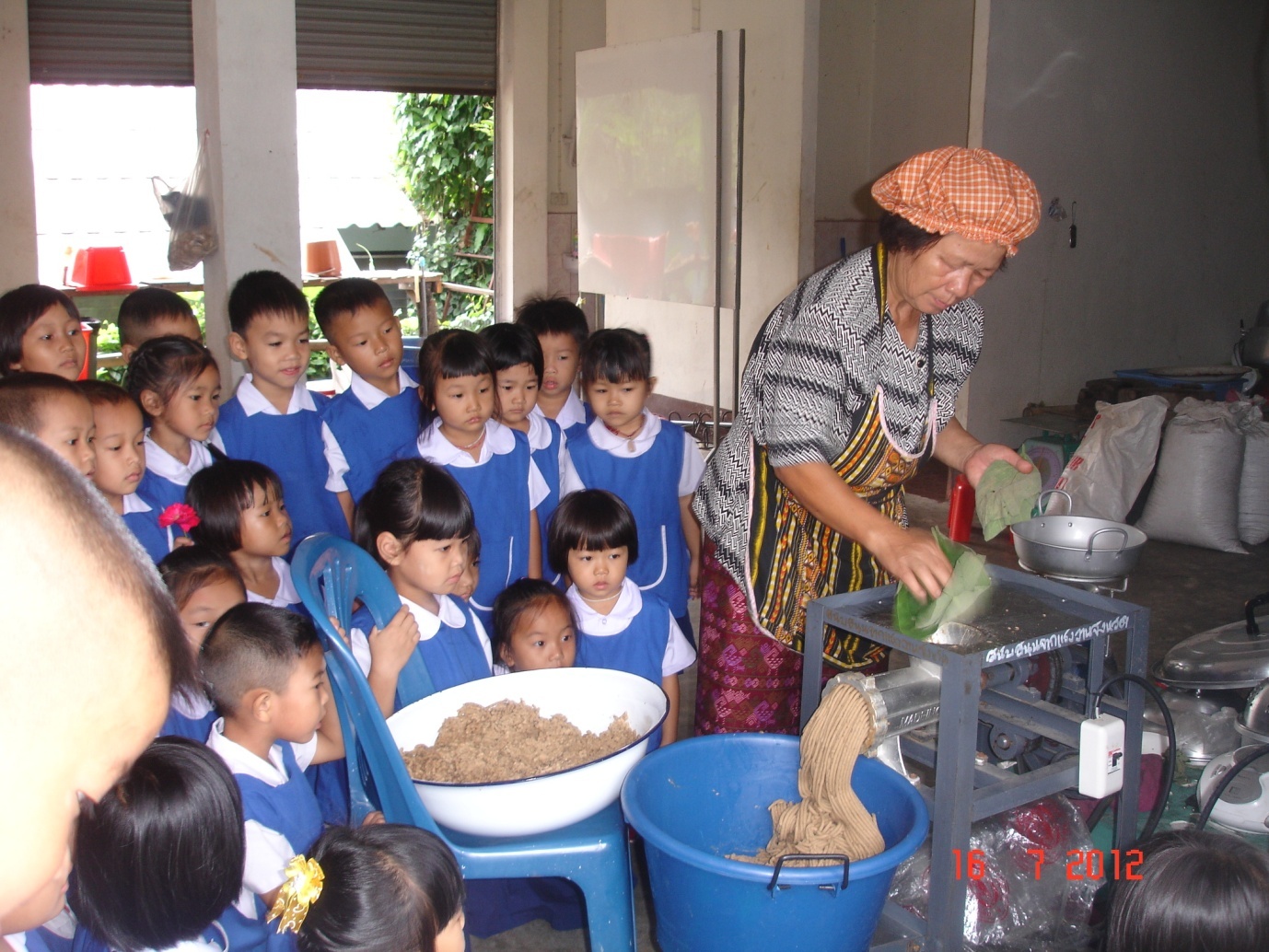 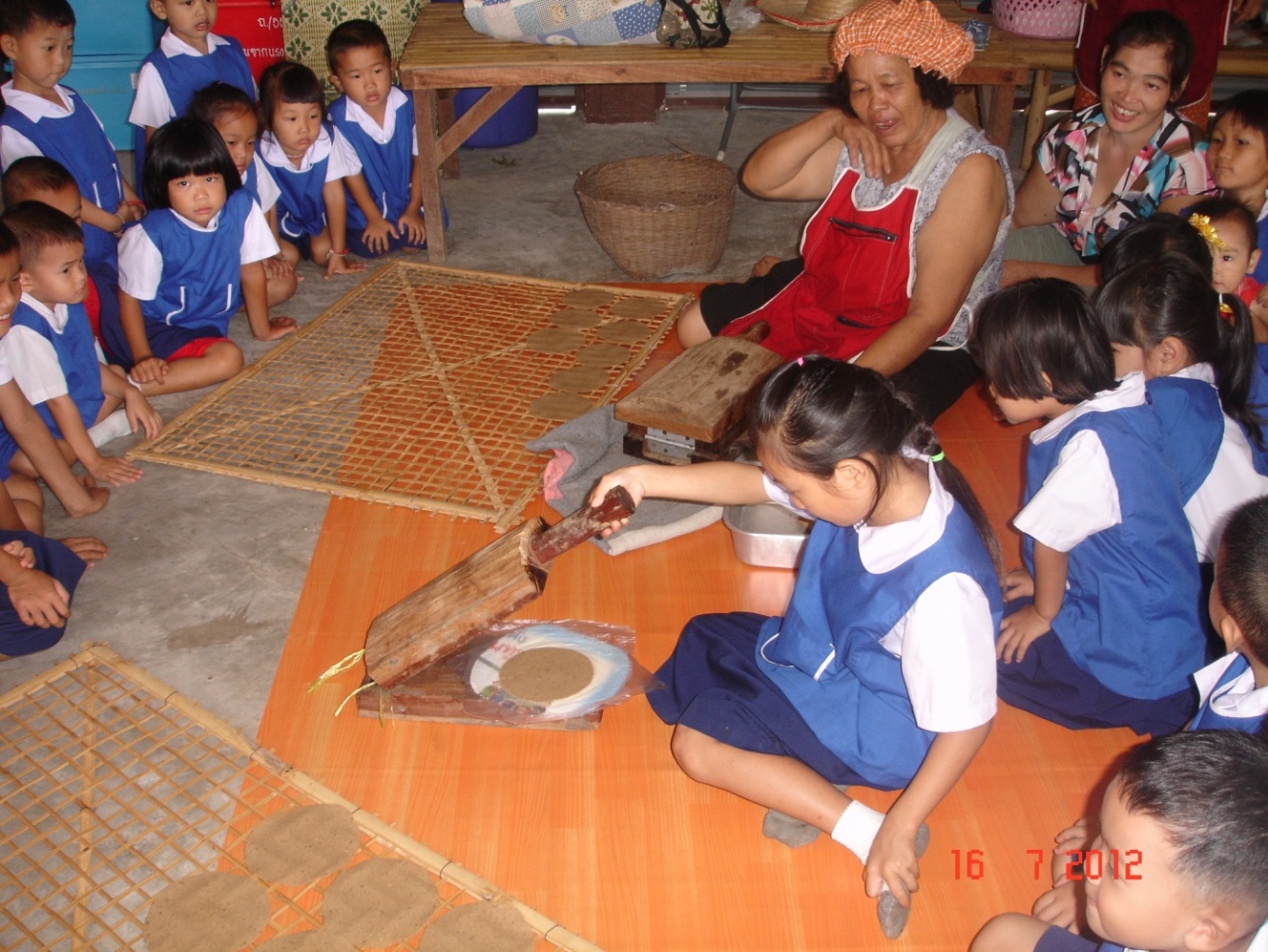 ตีถั่วเน่าให้เป็นแผ่นวงกลม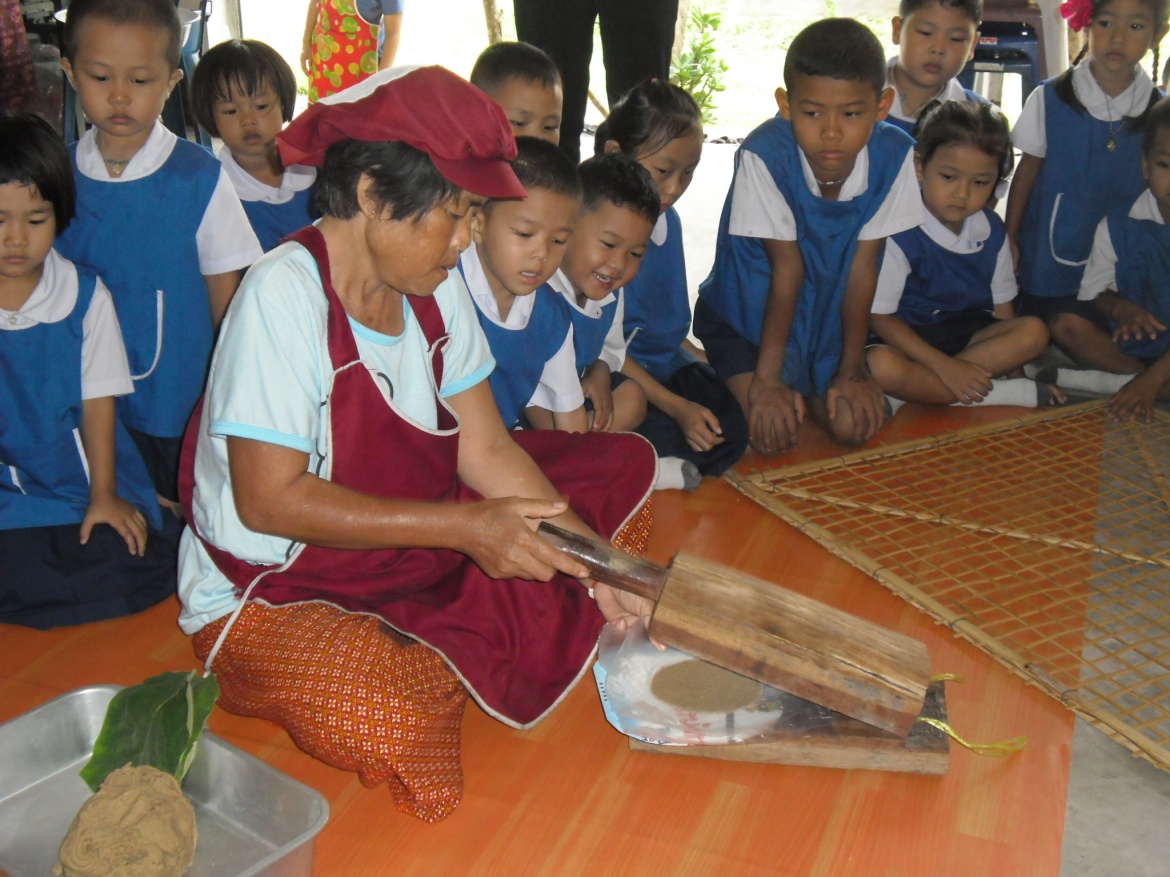 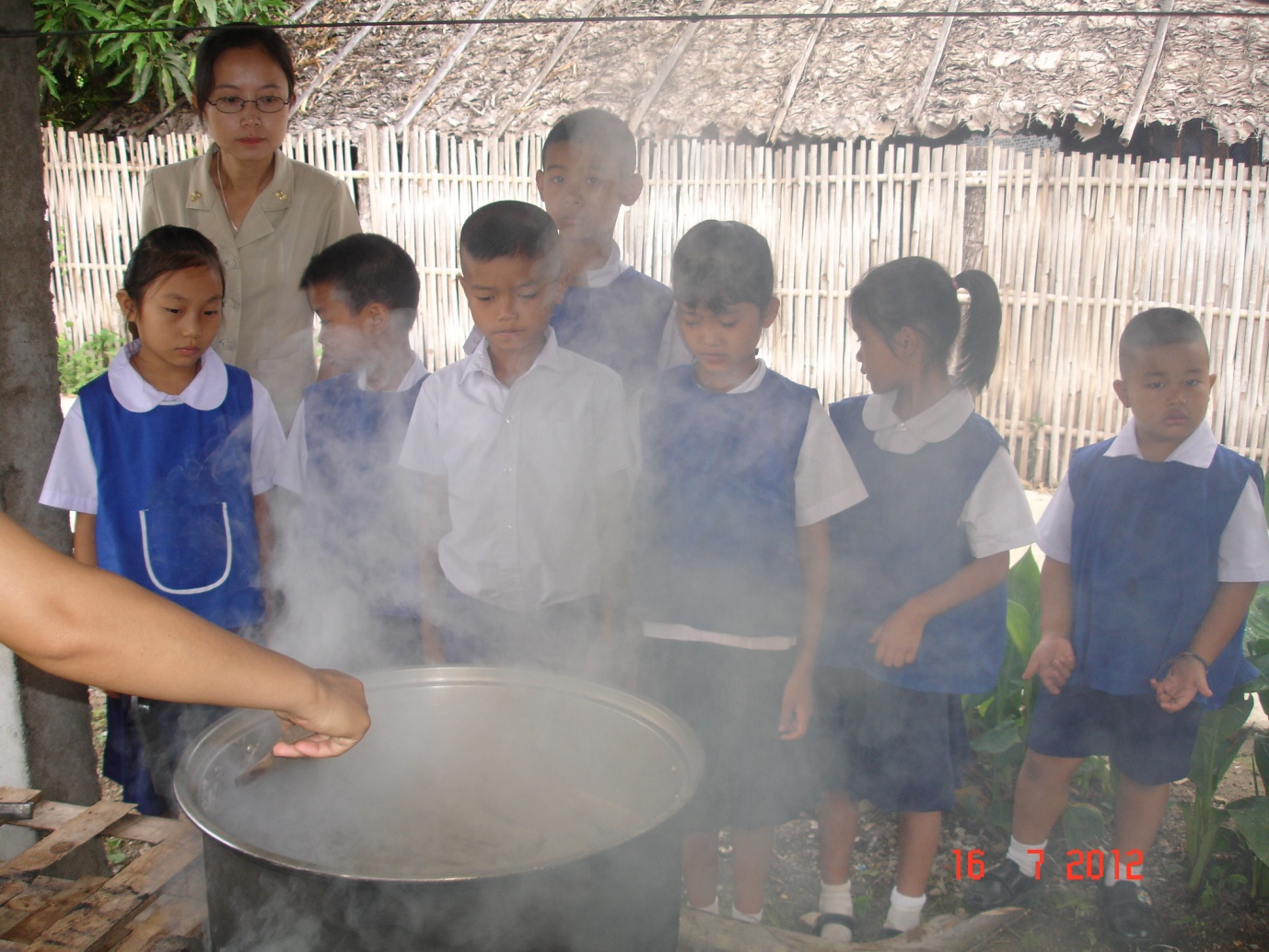 นำถั่วเหลืองที่แช่แล้วไปต้มจนเปื่อย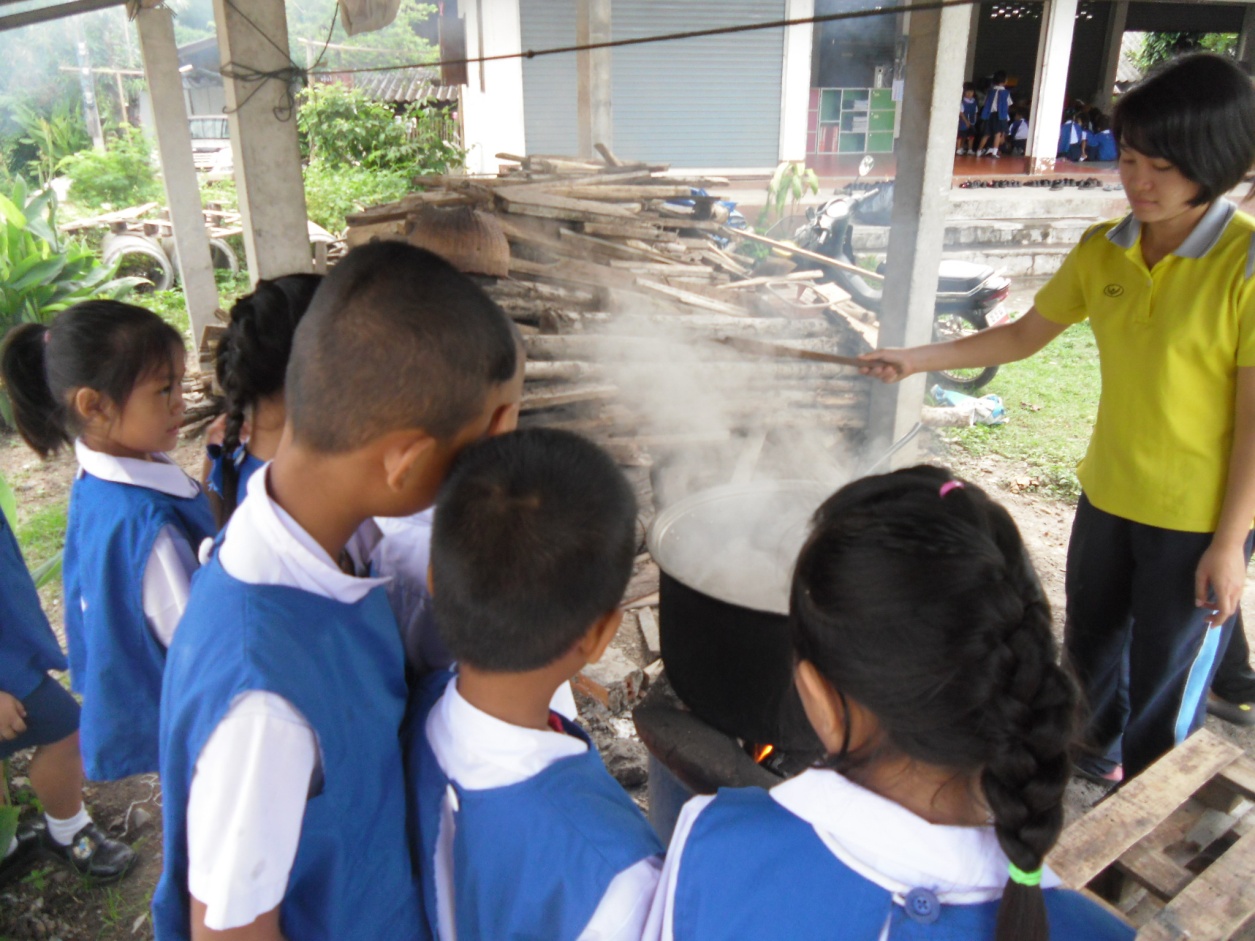 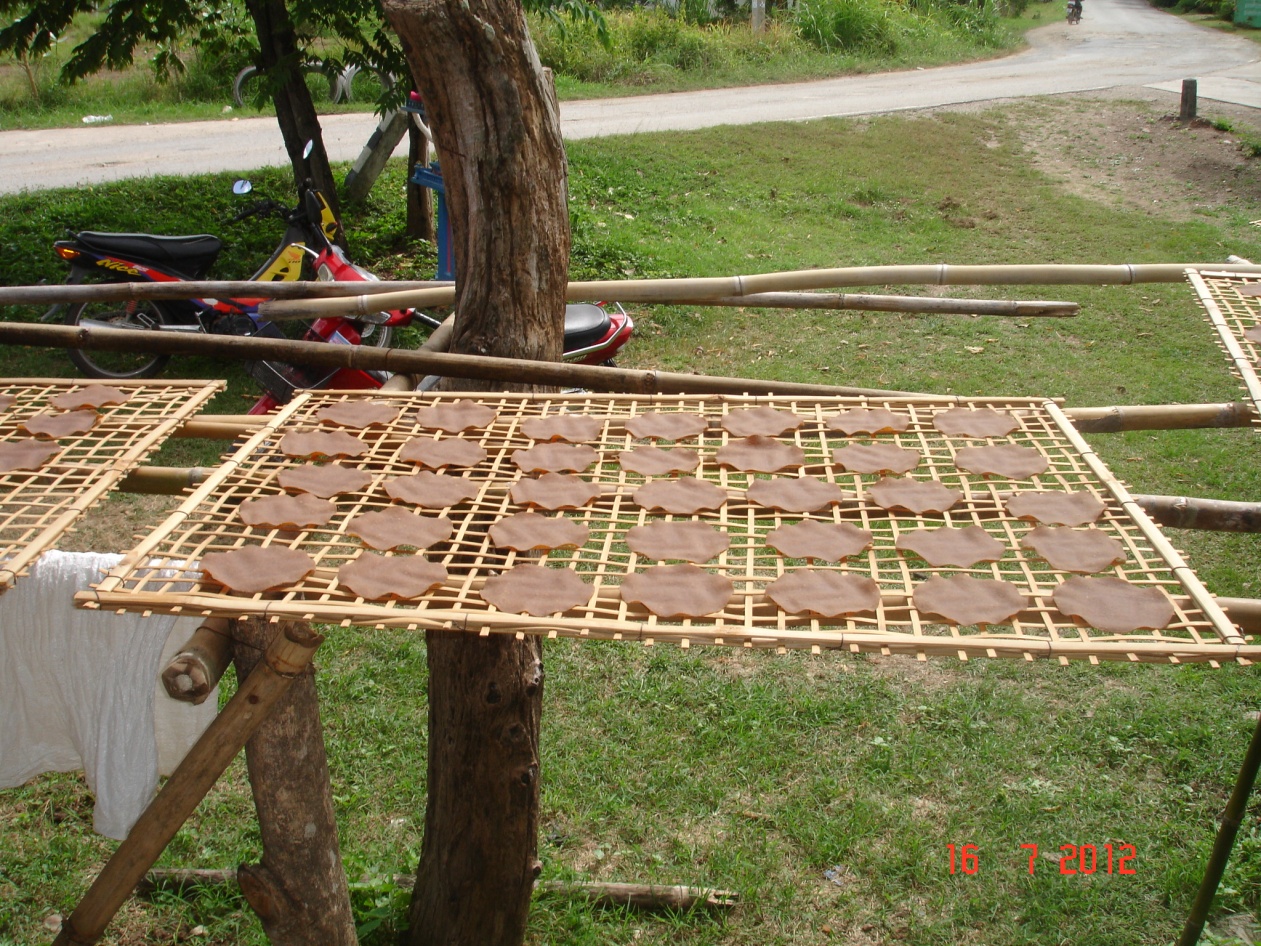 นำถั่วเน่าไปตากให้แห้ง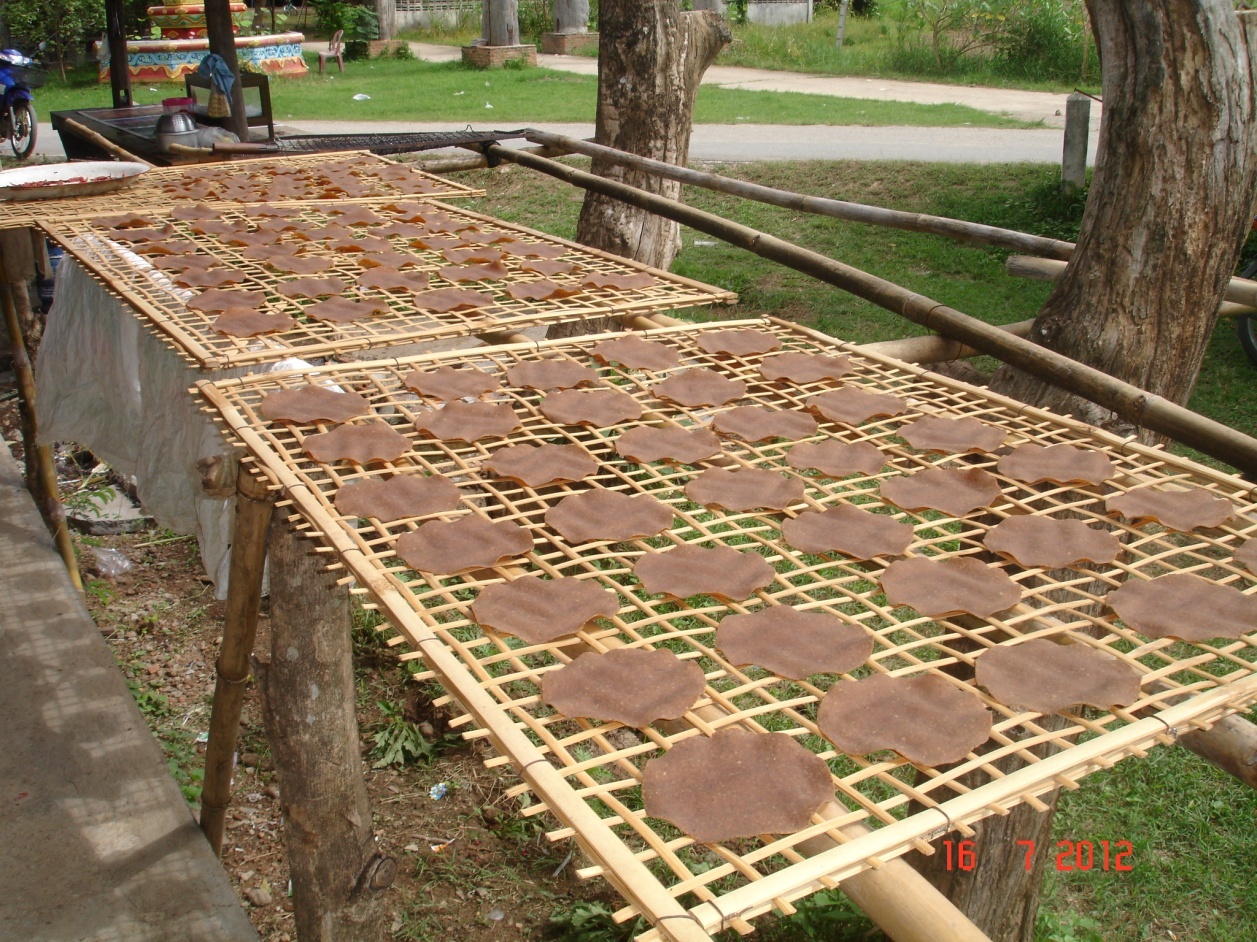 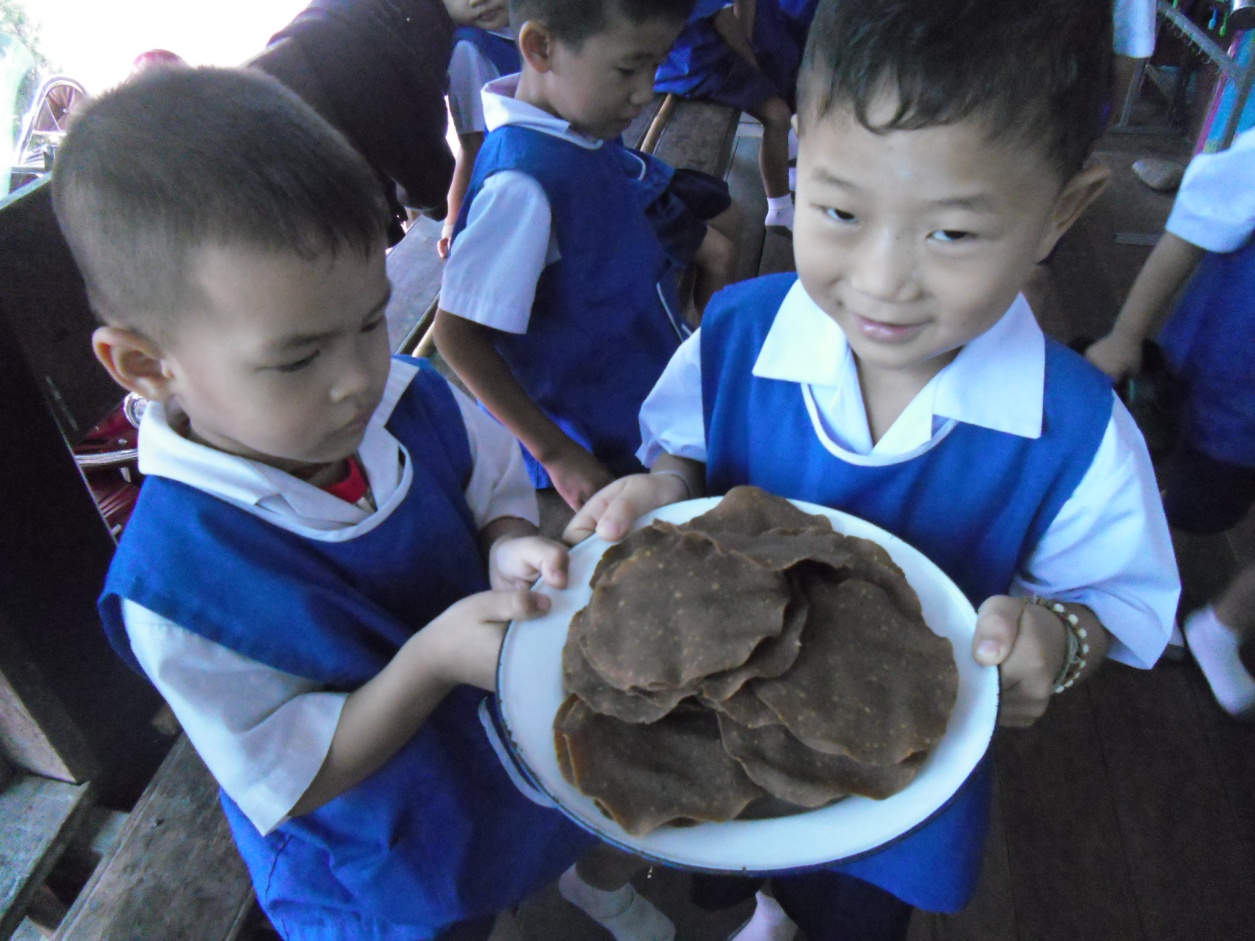 ถั่วเน่าที่ตากแห้งแล้วสามารถนำมาประกอบอาหารได้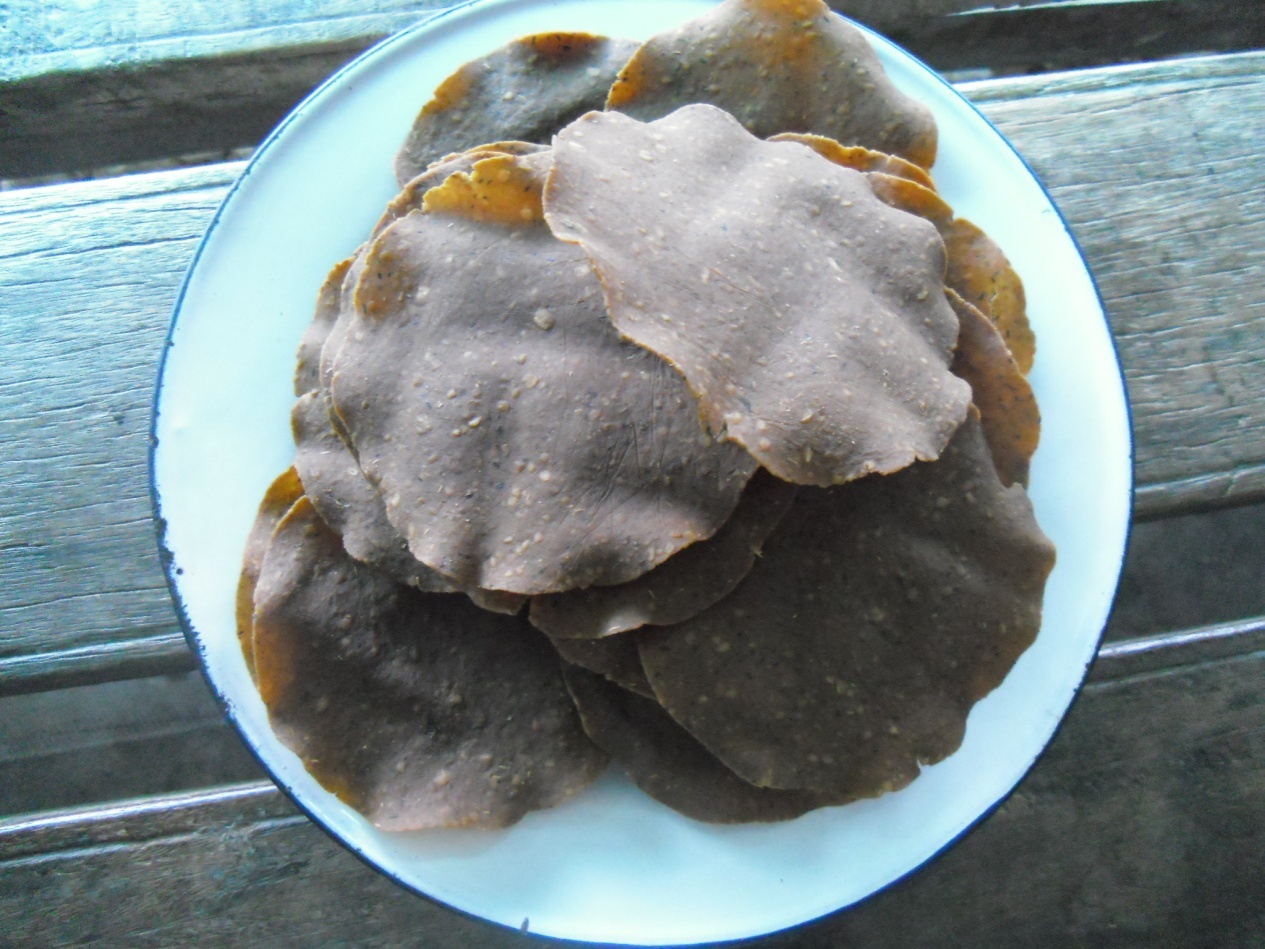 